MINUTES OF THE EXTRAORDINARY MEETING HELD ON FRIDAY 4TH JANUARY 2019 AT THE COMMUNITY CENTRE, LOSTOCK GRALAMPart I – The meeting commenced at 7.05p.m.PRESENT:	Parish Councillors J Beasant, M Litton, P Kelly, L Kelly, T Hodges, T Smith, V Yarwood and M Venables.IN ATTENDANCE:	L Sandison, Clerk.GUESTS: 	PCSO Nicola Smith & Inspector Andrew Smith APOLOGIES FOR ABSENCERESOLVED to accept apologies from Councillor L Edgeley. DECLARATIONS OF INTEREST-NoneWELCOME NEW PCSO NICOLA SMITH-The Parish Councillors and Parish Clerk introduced themselves to PCSO Nicola Smith and Inspector Andrew Smith.ABOUT PCSO NICOLA SMITHS ROLE & THE SHAKERLEY WARD-Nicola has been a PCSO for 12 years. Before taking over the Shakerley Ward Nicola covered Davenham and Moulton for a short time. Before this she worked as a PCSO in Northwich. The role of a PCSO is to be the face of the Police, be involved with different agencies including CWAC, Parish Councils and Schools etc. -Nicola is keen to be known by the local businesses and the public. She has also been working with local schools by giving talks. -Nicola spoke about the importance of educating children about antisocial behaviour in schools. In general the number of gangs and drunken youths has declined over the years.-She has secured £500 of funding through CWAC to purchase Selecta DNA, this will be used to help crime prevention in the rural community enabling horse tack and farm machinery to be marked. -Nicola will also be advising Cllr T Hodges about Home Watch and crime prevention. -Inspector Andrew Smith advised that PCSO’s are required to carry out one hour per week of vehicle speed checks.PCSO VISABILITYThe Chairman advised that PCSO visibility is a key priority, PCSO Nicola Smith advised that she will try and get out on foot as often as she can and that she has been visiting local businesses including the Vets and local shops. Nicola advised that it will take time to build up relationships. The PCSO drop in surgery’s will also be beneficial.REPORTINGAppendix 1 – PCSO Hambleton’s last report was given as an example layout for future PCSO reports. Inspector Andrew Smith advised that a new standard layout has been rolled out for all PCSO reports.PCSO DROP IN SURGERYSNicola confirmed the follows dates and times for PCSO drop in surgery’s at the Community Centre Office.11/1/19 – 12.30pm to 1.30pm1/2/19 – 12.30pm to 1.30pm22/2/19 – 12.30pm to 1.30pm8/3/19 – 12.30pm to 1.30pm22/3/19 – 12.30pm to 1.30pmANY OTHER BUSINESS-General discuss about speeding.-Cllr T Hodges spoke about Neighbourhood Watch.-Cllr T Smith thanked PCSO Nicola Smith for attending the meeting.The meeting finished at 7.45pm. 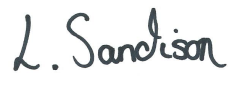 